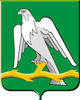 ГЛАВА ГОРОДСКОГО  ОКРУГА КРАСНОУФИМСКПОСТАНОВЛЕНИЕ       _________2020г.    				                              № г. КрасноуфимскО внесении изменений в постановление Главыгородского округа Красноуфимск от 02.07.2019 г. № 488«Об обеспечении питанием обучающихся муниципальных общеобразовательных организаций городского округа Красноуфимск на 2020 - 2022 год» (с изменениями и дополнениями, утвержденными постановлением Главы городского округа Красноуфимск от 09.01.2020 № 1, постановлением Главы городского округа Красноуфимск от 04.02.2020 № 66)В соответствии со статьей 37 Федерального закона от 29 декабря 2012 года № 273-ФЗ «Об образовании в Российской Федерации», статьей 22 Закона  Свердловской области от 15 июля 2013 № 78-ОЗ «Об образовании в Свердловской области», Законом Свердловской области от 20 ноября 2009 года № 100-ОЗ «О социальной поддержке многодетных семей в Свердловской области»,  Порядком предоставления субсидий из областного бюджета местным бюджетам на осуществление мероприятий по обеспечению питанием обучающихся в муниципальных общеобразовательных организациях, утвержденным Постановлением Правительства Свердловской области от 19.12.2019 года  N 920-ПП «Об утверждении государственной программы Свердловской области «Развитие системы образования и реализация молодежной политики в Свердловской области до 2025 года», Постановлением Правительства Свердловской области от 09.04.2020 года №232-ПП «Об установлении на территории Свердловской области денежной компенсации на обеспечение бесплатным питанием отдельных категорий обучающихся, осваивающих основные общеобразовательные программы с применением электронного обучения и дистанционных образовательных технологий», во исполнение постановления Главного государственного санитарного врача Российской Федерации от 23.07.2008 № 45 «Об утверждении СанПин 2.4.5.2409-08», руководствуясь ст. 28, 48 Устава городского округа КрасноуфимскПОСТАНОВЛЯЮ:1.  Внести в постановление Главы городского округа Красноуфимск от 02.07.2019 г. № 488 «Об обеспечении питанием обучающихся муниципальных общеобразовательных организаций городского округа Красноуфимск на 2020 - 2022 год» (с изменениями и дополнениями, утвержденными постановлением Главы городского округа Красноуфимск от 09.01.2020 № 1, постановлением Главы городского округа Красноуфимск от 04.02.2020 № 66) следующие изменения: пункт 1 подпункт 5 дополнить подпунктом   следующего содержания:«5.2)  Родителям (законным представителям) обучающихся отдельных категорий (дети-сироты, дети, оставшиеся без попечения родителей, лица из числа детей-сирот и детей, оставшихся без попечения родителей; дети, из семей, имеющих среднедушевой доход ниже величины прожиточного минимума, установленного в Свердловской области, и дети из многодетных семей), осваивающих основные общеобразовательные программы с применением электронного обучения и дистанционных образовательных технологий,  предоставить денежную компенсацию на обеспечение бесплатным одноразовым питанием (завтрак) таких обучающихся (по спискам, утвержденным руководителем МОУ) в 2020 году в следующих размерах:•	для обучающихся в 1-4 классах – 35,63 рублей за учебный день;•	для обучающихся в 5-11 классах – 40,0 рублей за учебный день». 2. Настоящее Постановление опубликовать в газете «Вперед» и на официальном сайте муниципального образования городской округ Красноуфимск. 3.   Постановление вступает в законную силу со дня его опубликования и распространяет свое действие на отношения, возникшие с 18.03.2020 г. 4. Контроль исполнения настоящего Постановления возложить на заместителя главы администрации городского округа Красноуфимск по социальной политике Ю.С. Ладейщикова.Главагородского округа Красноуфимск                                В.В. АртемьевскихСОГЛАСОВАНИЕпроекта Постановления Главы городского округа Красноуфимск	Наименование Постановления: О внесении изменений в постановление Главыгородского округа Красноуфимск от 02.07.2019 г. № 488 «Об обеспечении питанием обучающихся муниципальных общеобразовательных организаций городского округа Красноуфимск на 2020 - 2022 год» (с изменениями и дополнениями, утвержденными постановлением Главы городского округа Красноуфимск от 09.01.2020 № 1, постановлением Главы городского округа Красноуфимск от 04.02.2020 № 66)Постановление  разослать: МО Управление образованием городского округа Красноуфимск__________________________________________________________________________________________________________________________________ Исполнитель: Зам. начальника МО Управление образованием Сапожникова Н.И., тел. 5-08-94ДолжностьФамилия и инициалыСроки и результаты согласованияСроки и результаты согласованияСроки и результаты согласованияДата поступления на согласованиеДата согласованияЗамечания и подписьЗаместитель главы городского округа Красноуфимск по социальной политикеЛадейщиков Ю.С.Начальник Управления экономического развития администрации городского округа КрасноуфимскБорисовских Е.Ф.Начальник МО Управление образованием городского округа КрасноуфимскВахрушева Е.А.Начальник финансового управления администрации городского округа КрасноуфимскАндронова В.В.Начальник отдела правовой работыГлазов А.В.